GUIA No. 2 PERÍODICO VIRTUAL ESCOLAR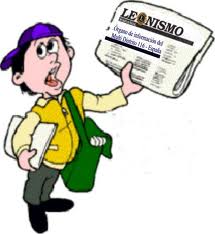 ¿Que es un periódico virtual?El periódico virtual es un medio de comunicación más eficiente, que el impreso, aunque no conocido por toda la sociedad, además es un medio, eficiente, rápido, y económico de transmitir información a todos los públicos; pues en la actualidad la mayoría de las personas tienen acceso a internet.El periódico virtual, frente al periódico impreso genera muchas ventajas, como por ejemplo:Permite llegar a más lectores sin intermediarios.Generar una motivación al público, especialmente al escolar, para crear y diseñar y publicar sus propios periódicos, de una forma económica.

Permite enriquecer el contenido del periódico, con artículos y documentales en línea, como imágenes, animaciones, enlaces y videos entre otros.

Recibir comentarios y notas de los lectores, directamenteEl periódico Virtual, es un medio de comunicación que desde hace años crece y se reproduce llegando a mas lectores, en el mundo. 
Aunque a Colombia los avances tecnológicos llega más tarde que a otros lugares, no es el último en el uso de la tecnología, sino que por el contrario muchas instituciones, trabajan arduamente para informarnos e instruirnos en dicho uso, y así hacernos participes de sus ventajas.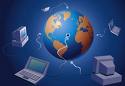 ¿COMO SE CONSTRUYE UN PERIODICO VIRTUAL ESCOLAR?
Crear un periódico virtual, es relativamente fácil, si se habla de crear la página en internet, cuando se maneja internet, algunos programas y se conocen algunas herramientas virtuales que se pueden poner en servicio. Lo que resulta un poco difícil, es la selección del contenido que se desea publicar en éste medio, pues debe ser muy concreta, llamativa y de interés para el público virtual, debido a que hay cantidad de periódicos virtuales en la red.
Por la tanto también es importante saber ser selectivos en la identificación de los buenos periódicos. sitios donde se pueden crear periódicos virtualeses.wikipedia.org/wiki/blogwww.kabytes.com/aplicaciones.../crear-una-revista-onlinewww.eduteka.org/periodico escolarPARTICIPACIÓN DEL ALUMNADO:Para que la experiencia con el periódico digital sea lo más enriquecedora posible, los alumnos deben ser los responsables fundamentales de la elaboración, recogida, selección y publicación de la información.Pueden publicar desde trabajos de clase (redacciones, dibujos,....), describir actividades extraescolares, o artículos elaborados en su tiempo libre.Entre otras, se desarrollan en el alumnado las siguientes competencias:Competencia Lingüística: Trabajar distintos tipos de textos literarios. Desarrollo de la habilidad para la comunicación escrita. Buscar, recoger, procesar información. Distinguir la información relevante de la no relevante. Formular argumentos propios. Cuidar también la estética al escribir.Competencia Digital: Utilizar aplicaciones del ordenador, habilidad para usar recursos para producir y presentar información. Creatividad apoyada en las TIC. Necesidad de respetar principios éticos en el uso de las TIC.Otras: Habilidades sociales, apreciación de la importancia de los diferentes medios de expresión, aprender a aprender.PARTICIPACIÓN DEL PROFESOR:El profesor no es el que elabora el periódico, no el que toma las decisiones de lo que finalmente se publica. Su papel se centra en ser facilitador en todo el proceso.La estructura del periódico debe organizarse para que no sea una carga adicional para el docente, al contrario, el periódico debe ser entendido como un medio más para lograr los objetivos de aprendizaje.ACTIVIDADES En el siguiente link encontraras periódicos Colombianos, escoge 5 de ellos y describe sus principales características. En un Documento de Word con portada según normas de Icontec y Apa: Recuerda que para trabajos a nivel internacional se usan las Normas APA http://www.prensaescrita.com/america/colombia.phpDefina en 15 palabras qué es un periódico virtual escolar.En la siguiente tabla defina las características de los sitios donde se pueden crear periódicos virtuales.http://informaticaxp.net/5-sitios-para-crear-tu-blog-gratisEn el documento presente el pantallazo de cada sitio web para iniciar la inscripción ( tecla Impr Pant)EJEMPLO DE PORTADA  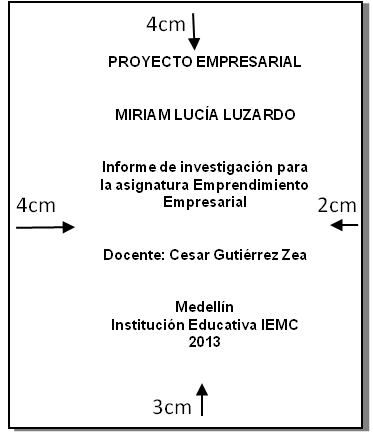 